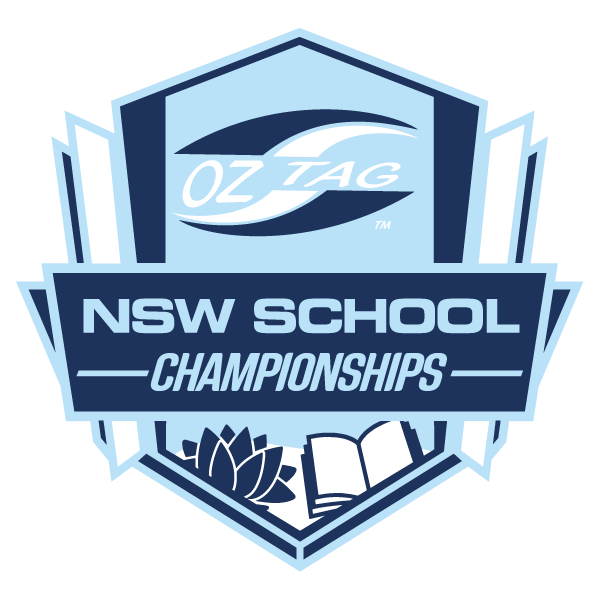 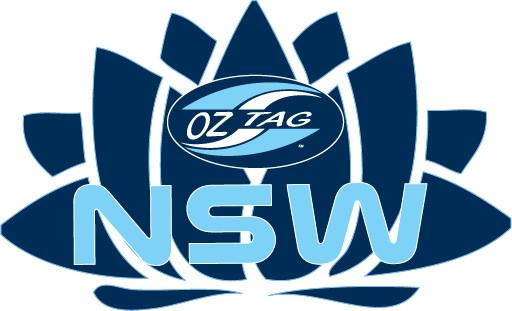 NSW OZTAG South West SydneySECONDARY SCHOOLS REGIONALSSCHOOL INVITATION / NOMINATIONNSW Oztag would like to invite your School to play in the South West Sydney Regional Oztag Tournament.  Please find attached a team nomination form listing the divisions offered.  Please see the attached Official Regional Nomination form and return to NSW Oztag by email jordan@oztag.com.au.  Once we have received your school’s nomination form a confirmation email will be sent and further information will be forwarded on to your school.  Please indicate in the table above the number of teams that you are likely to enter in each division.Note: A maximum of 1 team per school in each division.Please return this Nomination Form before Monday 27th May.Date   Wednesday 5th June, 2024Time Kick Off 8:00amVenue  Endeavour Sports Park, FairfieldEntry Fee  $100 TeamSCHOOL NAME:SCHOOL NAME:SCHOOL NAME:SCHOOL ADDRESS:SCHOOL ADDRESS:SCHOOL ADDRESS:SCHOOL ABN:SCHOOL ABN:SCHOOL ABN:INVOICE EMAIL:INVOICE EMAIL:INVOICE EMAIL:CONTACT NAME:CONTACT NAME:CONTACT NAME:      PH:EMAIL:DivisionYear 7/8Year 9/10Year 11/12GirlsBoys